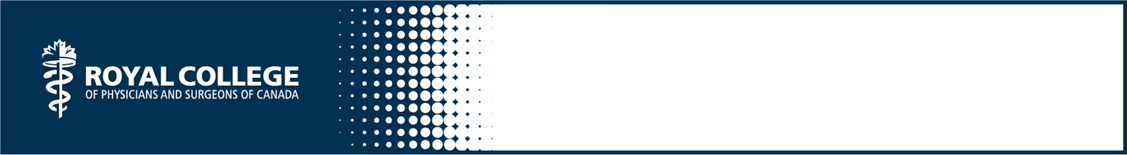 Evidence-Informed Decision-Making Homework AssignmentThe unmodified content below was created for the CanMEDS Teaching and Assessment Tools Guide by S Glover Takahashi and is owned by the Royal College of Physicians and Surgeons of Canada. You may use, reproduce and modify the content for your own non-commercial purposes provided that your modifications are clearly indicated and you provide attribution to the Royal College.  The Royal College may revoke this permission at any time by providing written notice.  NOTICE:  The content below may have been modified from its original form and may not represent the opinion or views of the Royal College.Instructions for Learner:Complete questions 1-9 on this worksheetSubmit completed material for discussion at an upcoming meeting with your academic supervisorDescribe your evidence question(s)Describe how you identifi ed the evidence questionDescribe how you developed your search strategyDescribe how you collected evidenceDescribe how you used pre-appraised evidenceDescribe how you extracted important information for this questionDescribe how you interpreted evidence for this questionDescribe how you adapted evidence for this questionComment on each of these criteria and identify areas for further work or improvement.To be completed by assessor:This assignment is:􀂅 Satisfactory􀂅 Incomplete. Revisions requested.􀂅 Other: ______________________________Other comments:CriteriaComment on your performance in THIS SITUATION. Illustrate and explainAreas, ideas or priority for improvement?1. Identified evidence question2. Developed search strategy3. Collected evidence (with assistance) in an effective manner4. Appropriate use and/or balance of preappraisedevidence and finding evidence5. Extracted important information for thisquestion in an effective manner6. Synthesizes evidence for this question inan effective manner7. Interpreted evidence for this question inan effective manner8. Adapted evidence for this question in aneffective mannerAreas of strengthAreas for improvement1.1.2.2.3.3.